lMADONAS NOVADA PAŠVALDĪBA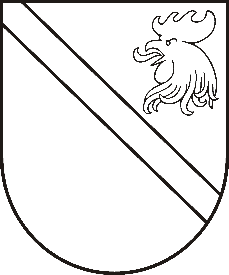 Reģ. Nr. 90000054572Saieta laukums 1, Madona, Madonas novads, LV-4801 t. 64860090, fakss 64860079, e-pasts: dome@madona.lv ___________________________________________________________________________MADONAS NOVADA PAŠVALDĪBAS DOMESLĒMUMSMadonā2018.gada 16.janvārī								Nr.11									(protokols Nr.1, 10. p.)Par projekta “Krīzes centra “Gustavskola” izveide Praulienas pagastā – jaunajām māmiņām”, Ident. Nr. 16-05-AL23-A019.2204-000003 īstenošanuMadonas novada dome 2017. gada 27. jūlijā pieņēma lēmumu Nr. 405 (protokols Nr.17, 71. p.) par LEADER projekta “Krīzes centra “Gustavskola” izveidi Praulienas pagastā – jaunajām māmiņām” Ident. Nr. 16-05-AL23-A019.2204-000003 īstenošanas vietas maiņu, norādot kā potenciālo projekta īstenošanas vietu Parka ielā 6, Madonā. Projekta vietas maiņu saskaņot tika lūgts Lauku atbalsta dienestam. 2017. gada 26. septembrī, tika saņemts lēmums no Lauku atbalsta dienesta, kurā teikts , ka saskaņā ar 2015. gada 13. oktobra Ministru kabineta noteikumu Nr. 590 “Valsts un Eiropas Savienības atbalsta piešķiršanas kārtība lauku attīstībai apakšpasākumā “Darbību īstenošana saskaņā ar sabiedrības virzītas vietējas attīstības stratēģiju” 7. punktu, šo noteikumu 5. punktā minētās darbības vietējā pašvaldība nevar īstenot pilsētā, kas ir republika nozīmes pilsēta vai reģionālās nozīmes attīstības centrs. Šajā gadījumā Madona ir reģionālās nozīmes attīstības centrs. Pamatojoties uz ministru kabineta noteikumiem Lauku atbalsta dienests neļauj projekta “Krīzes centra “Gustavskola” izveidi Praulienas pagastā – jaunajām māmiņām” Ident. Nr. 16-05-AL23-A019.2204-000003 ietvaros mainīt īstenošanas vietu uz Parka ielu 6, Madonā. Noklausījusies Projektu sagatavošanas un ieviešanas speciālistes Indras Kārkliņas sniegto informāciju, ņemot vērā 16.01.2018. Finanšu un attīstības komitejas atzinumu, atklāti balsojot: PAR – 12 (Agris Lungevičs, Ivars Miķelsons, Zigfrīds Gora, Antra Gotlaufa, Artūrs Grandāns, Gunārs Ikaunieks, Valda Kļaviņa, Andris Sakne, Rihards Saulītis, Inese Strode, Aleksandrs Šrubs, Gatis Teilis), PRET – NAV,  ATTURAS – NAV,  Madonas novada pašvaldības dome  NOLEMJ:Pārtraukt projekta “Krīzes centra “Gustavskola” izveidi Praulienas pagastā – jaunajām māmiņām” Ident. Nr. 16-05-AL23-A019.2204-000003” īstenošanu ņemot vērā, ka Lauku  atbalsta dienests projekta ietvaros neļauj mainīt projekta īstenošanas vietu.Domes priekšsēdētājs							A.Lungevičs